Tuesday: Worksheet 1 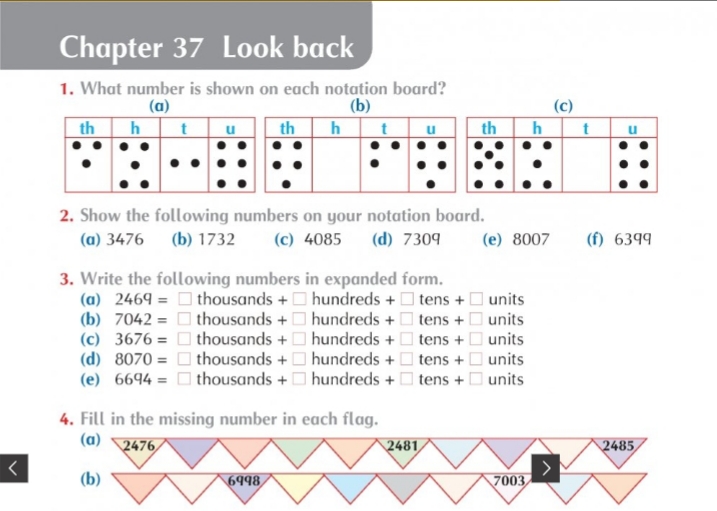 Wednesday: Worksheet 2 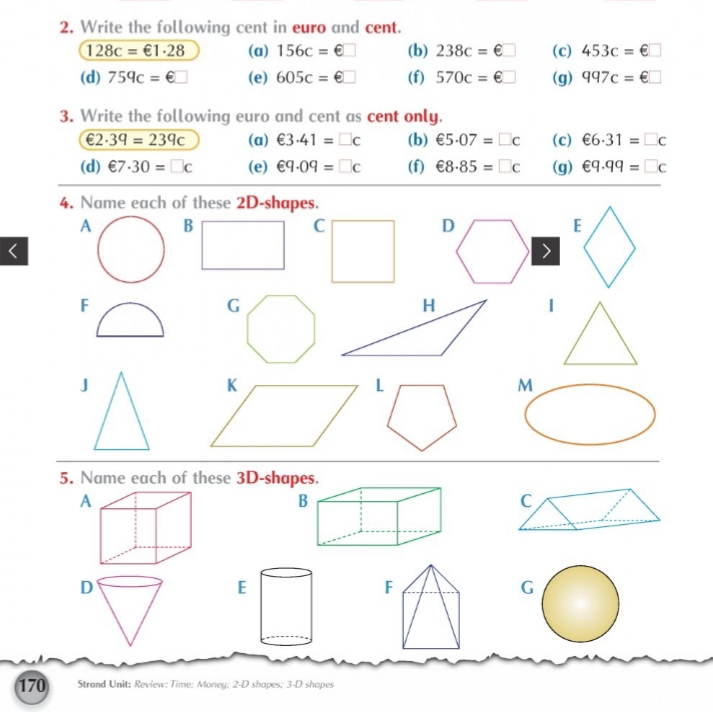 Thursday and Friday: Worksheet 3 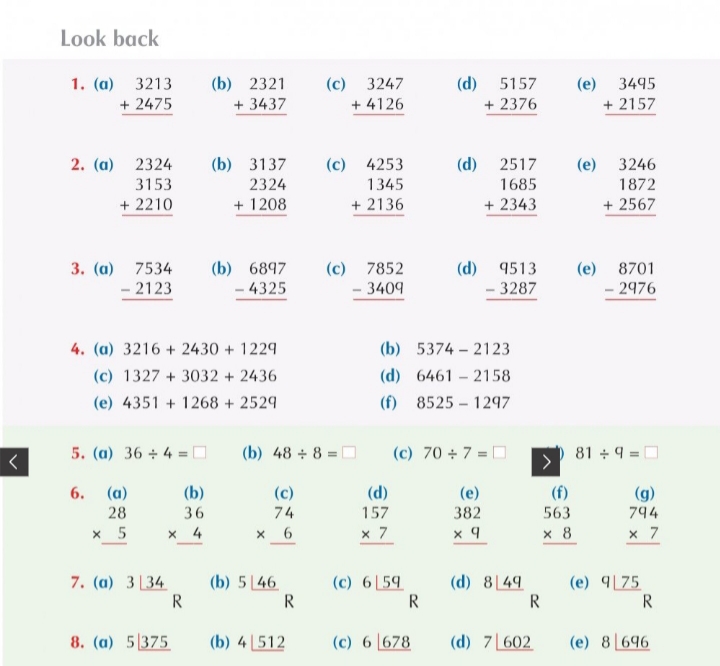 